Приложение к основной образовательной программе основного общего образованияПринята  решением  педагогического совета 24.08.2021г., протокол №1Приказ  от 24.08.2021г. №153Рабочая программа внеурочной деятельности(общекультурное направление) «Мир творчества»6-8 классРассмотрена на заседании ШМО учителей естественнонаучного цикла 24.08.2021г, протокол №1Орел, 2021Пояснительная записка.Декоративно -  прикладное искусство и изобразительное искусство в совокупности являются корневой системой, которая питает современную культуру  и играет большую роль в художественном образовании детей. Цель программы «Хамелеон»  – способствовать формированию у учащихся художественного вкуса как составной части материальной и духовной культуры, а также развитию творческого мышления. Становление личности учащихся осуществляется через знакомство с произведениями изобразительного и декоративно – прикладного искусства. В настоящее время изобразительное искусство и декоративно – прикладное искусство переживают  трудный период  невостребованности и незаслуженного забвения, поэтому необходимо учащихся приобщать к творчеству, возрождать интерес к историческому и культурному наследию родного края. Большой опыт педагогов, которые ведут кружковую работу с детьми в Москве, Рязани, Архангельске, Санкт-Петербурге и других городах показал, что надо вести поиск новых педагогических задач в современных условиях и определять творческие задачи соответственно региональным особенностям.Данная программа включает занятия графикой, живописью, художественной обработкой материала. В основе программы научить детей ценить культурное достояние, сохранять и почитать народные традиции.Предлагаемая    программа    содержит педагогические   приемы,   средства   учебно - воспитательной   работы. Данная   программа предназначена на три года обучения и предназначена для учащихся 6 – 8 классов средней общеобразовательной школы.Цель программы:	Научить креативно мыслить подростков 6 – 8 классов на внеклассных занятиях по изобразительному и декоративно – прикладному искусству.В результате изучения курса внеурочной деятельности  должны быть достигнуты определённые результаты.Личностные результаты отражаются в индивидуальных качественных свойствах учащихся, которые они должны преобразовать в процессе освоения курса:Формирование художественного вкуса как способности чувствовать и воспринимать пластические искусства во всём многообразии видов и жанров;Социализация личности, формирование чувства гордости за свою Родину, российский народ и историю России, осознание своей этнической и национальной принадлежности;Формирование понятия о национальной культуре и представление о вкладе своего народа в культурное и художественное наследие мира;Развитие интереса и уважительного отношения к иному мнению, истории и культуре других народов;Мотивация к учебной и творческой деятельности, формирование личностного смысла учения;Развитие самостоятельности и личной ответственности за принятое решение: в рисунке, творческой работе;Развитие творческого потенциала ученика в условиях активизации воображения и фантазии;Формирование навыков самостоятельной работы при выполнении практических и творческих работ;Развитие эстетических чувств и эстетических потребностей, эмоциональной отзывчивости на восприятие окружающего мира природы и произведений искусства;Воспитание интереса подростков к самостоятельной творческой деятельности, развитие желания привносить в окружающую действительность красоту;Развитие навыков сотрудничества и сотворчества в художественной деятельности;Готовность к осознанному выбору дальнейшей образовательной траектории;Бережное отношение к духовным ценностям.Метапредметные результаты характеризуют уровень сформированности универсальных способностей учащихся, проявляющихся в познавательной и практической творческой деятельности.Познавательные УУД:Развитие способности понимать и использовать в своей творческой работе художественные, поэтические, музыкальные образы в соответствии с целями и задачами курса; осознанно строить речевое высказывание и уметь передать другому своё представление об увиденном, услышанном, прочувствованном в разных видах искусства и их взаимосвязи;Воспитание умения и готовности вести посильный диалог по поводу искусства и на языке искусства, способности принимать различные точки зрения, умение аргументировано излагать своё мнение, накапливать знания и представления об искусстве и его истории;Развитие пространственного ощущения мира; формирование представления о природном пространстве и предметной среде разных народов; развитие интереса к искусству других стран, понимания связи народного искусства с окружающей природой, климатом, ландшафтом, традициями и особенностями региона; формирование представлений об освоении человеком пространства Земли;Освоение выразительных особенностей языка разных видов искусства;Формирование целостного, гармоничного восприятия мира, воспитание эмоциональной отзывчивости и культуры восприятия произведений профессионального и народного искусства.Регулятивные УУД:Формирование умения планировать, контролировать и оценивать учебные действия в соответствии с поставленной задачей и условиями её реализации; определять наиболее эффективные способы решения;Развитие способности понимать причины успеха/неуспеха учебной и творческой деятельности и способности конструктивно действовать в ситуациях неуспеха на основе объективного анализа и самоанализа;Развитие способности откликаться на происходящее в мире, в ближайшем окружении, формирование представлений цикличности и ритме в жизни и в природе;Развитие визуально-образного мышления, сознательного подхода к восприятию эстетического в действительности и искусстве, а также к собственной творческой деятельности;Формирование способности сравнивать, анализировать, обобщать и переносить информацию с одного вида художественной деятельности на другой (с одного искусства на другое); овладевать логическими действиями установления аналогий и причинно-следственных связей в построении рассуждений.Коммуникативные УУД:Активное использование речевых, музыкальных, знаково-символических средств, информационных и коммуникационных технологий в решении творческих коммуникативных и познавательных задач саморазвития и самовыражения;Овладение способами ведения коллективной творческой работы; умение договариваться, распределять функции и роли в совместной деятельности, осуществлять взаимный контроль в совместной деятельности, адекватно оценивать собственное поведение и поведение окружающих, конструктивно разрешать возникающие конфликты.Формирование ИКТ - компетентности у обучающегося:Использование медиа - ресурсов как источника получения информации об изобразительном искусстве, для организации проектной деятельности учащегося,;Использование графических, текстовых редакторов в качестве инструмента художественной деятельности.Содержание курса внеурочной деятельности с указанием форм организации учебных занятий, основных видов учебной деятельностиВоспитание ценностного отношения к прекрасному, формирование основ эстетической культуры (эстетическое воспитание), на занятиях учащиеся:получают представления об эстетических идеалах и художественных ценностях культур народов России (в ходе изучения учебных предметов, встреч с представителями творческих профессий, экскурсий на художественные производства, к памятникам зодчества и на объекты современной архитектуры, ландшафтного дизайна и парковых ансамблей, знакомства с лучшими произведениями искусства в музеях, на выставках, по репродукциям, учебным фильмам);знакомятся с эстетическими идеалами, традициями художественной культуры родного края, с фольклором и народными художественными промыслами (в ходе изучения учебных предметов, в системе экскурсионно-краеведческой деятельности, внеклассных мероприятий, включая шефство над памятниками культуры вблизи школы, посещение конкурсов и фестивалей исполнителей народной музыки, художественных мастерских, театрализованных народных ярмарок, фестивалей народного творчества, тематических выставок);знакомятся с местными мастерами прикладного искусства, наблюдают за их работой, участвуют в беседах, обсуждают прочитанные книги, художественные фильмы, телевизионные передачи, компьютерные игры на предмет их этического и эстетического содержания;получают опыт самореализации в различных видах творческой деятельности, развивают умения выражать себя в доступных видах и формах художественного творчества на уроках художественного труда и в системе учреждений дополнительного образования;участвуют вместе с родителями в проведении выставок семейного художественного творчества, музыкальных вечеров, в экскурсионно-краеведческой деятельности, реализации культурно-досуговых программ, включая посещение объектов художественной культуры с последующим представлением в образовательном учреждении своих впечатлений и созданных по мотивам экскурсий творческих работ;участвуют в оформлении класса и школы, озеленении пришкольного участка, стремятся внести красоту в домашний быт;В программу включены следующие основные виды художественно-творческой деятельности:ценностно-ориентационная и коммуникативная деятельность;изобразительная деятельность (основы художественного изображения);декоративно-прикладная деятельность (основы народного и декоративно-прикладного искусства);художественно-конструкторская деятельность (элементы дизайна и архитектуры);художественно-творческая деятельность на основе синтеза искусств. Для реализации программы необходимо создать следующие условия:Организовать работу кружка.Создать условия для  развития творческого мышления подростков.Помочь учащимся найти ответы на интересующие их вопросы.Помочь    получить    результаты    практической    творческой деятельности.Умение оценивать работу, видеть ошибки.Организовать   и   создать   условия   для   успешной   работы учащихся.Наличие   материально   -   технических   средств   обеспечения образовательного процесса:а) кабинет;б) оборудование;в) инструменты, приспособления, материалы;г) наглядные пособия.8. Встреча с мастерами, умельцами, художниками, скульптурами.9. Посещение музеев города Орла по темам занятий.10. Организация экскурсий по городу.10. Организация экскурсий по городу.11. Привлечения к работе родителей, учителей - предметников. Методы:- словесные (беседы, дискуссии, лекции);    - наглядные (репродукции, фотографии, таблицы, технологические карты, слайды, презентации).Формы работы:- традиционные занятия;- уроки - беседы;- урок - игра;- уроки - практикумы;- уроки коллективной творческой деятельности.Работа учащихся в рамках данной программы носит творческий характер, способствует приобретению и активному использованию знаний, формированию технологической и художественной культуры.Содержание программы строится с учётом изучения основ изобразительного и декоративно - прикладного  искусства в 6 – 8 класса общеобразовательной школы.Занятия кружка проходят в классе.. Занятия носят творческий характер, и уважается выбор учащихся в подборе рисунков, цвета, композиций своей работы. Реализация программы предполагает личностно – ориентированный подход к учащимся: учёт их возможностей, интересов, развитие творческойсамостоятельности.ПЕРВЫЙ ГОД ЗАНЯТИЙ.ПРИМЕРНЫЙ ТЕМАТИЧЕСКИЙ ПЛАН.Содержание программы.1. Вводное занятие.Ознакомление с планом работы кружка. Дополнение и изменение плана с учетом интересов учащихся. Показ выставки работ, выполненных школьниками в прошлом году.2. Зарисовки осенних листьев. Карандаш. Акварель. Рисование с натуры; развитие восприятие цвета и его воспроизведения - упражнения на смешивание цветов; на получение тональных отношений в пределах одного цвета путем постепенного разбавления краски водой; умение вливать один цвет в другой.3. Экскурсия в лес (парк). Зарисовки в лесу (парке).Знакомство с природным материалом, который дает нам природа: ветки, шишки, бересту, кору, мох, листья, желуди и т. д. Подробное изучение пластики, ритма линий ветвей, знакомство с понятием текстура на примере коры деревьев. Зарисовки карандашом ветвей различных деревьев.4. Зарисовки деревьев. Карандаш. Акварель.Познакомить с грамотным расположением на листе ветки или дерева (работа над композицией). Практическое занятие, ученики знакомятся с пластикой и ритмом изображения ветвей, анализируют как правильно расположить на листе дерево, формы дерева, рисунок коры.5.  Работа с засушенными листьями. Флористика. Познакомить учащихся с флористическими  композициями. На основе теоретического материала построить свою флористическую композицию из засушенных растений.6. Урок - игра: «Путешествие в лес». Закрепление материала, викторины, конкурсы.Данный урок помогает учащимся вспомнить материал, с которым они познакомились ранее и закрепить ключевые понятия встречающиеся в изобразительном искусстве.7. Коллективная работа: «Там на неведомых дорожках,..». Работа с природным материалом.Природный материал - это кладовая для развития фантазии, творчества, воображения. Работа по группам. Учащиеся придумывают сюжет на тему «Жизнь в лесу» и воплощают его в природном материале (шишки, листья, ветки, кора и т. д.).8. Изображение обитателей морей, рек.Учащиеся на занятии представляют себя «человеком - амфибией» и по памяти, и впечатлению выполняют работу «Морское царство», руководствуясь различными приемами акварельной живописи.9. Урок - беседа: «Орнамент и его роль в жизни человека». Рассказать     и  познакомить  с  историей  орнамента,   видами  орнамента. Развитие   орнаментальных   композиций   в   разные   эпохи.   Знакомство   с орнаментом в России.10. Знакомство с росписью по ткани.Знакомство с техникой росписи по ткани, историей которая берет начало в глубине веков в странах Древнего Востока. Рассказ о приемах изготовления батика - горячем и холодном способами, свободной росписи, акварельной технике, трафаретной росписи, узелковой и солевой технике, об основах изобразительной грамоты, о приемах и принципах стилизации растительных и животных форм.11-12. Узелковая роспись в сочетании с кляксографией. Тема: «Подводное царство». Коллективная работа.Обобщение тем: «Изображение обитателей морей, рек. Знакомство с росписью по ткани»; знакомство с различными способами и приемами росписи по ткани. Коллективная работа «Подводное царство».13. Цветоведение. Холодные цвета. Композиция: «Зимушка, зима». Знакомство и обобщение тем по цветоведению; работа над композицией: «Зимушка, зима».14-15. Знакомство с техникой холодный батик.Знакомство с техникой «холодный батик», инструменты и приспособления, способы и рецепты приготовления резервов, виды холодного батика. Выполнение эскизов.16. Зарисовки животных.Научить детей рисовать животных, а также уметь анализировать формы животных. Познакомить с приемами рисования шерсти животных, умение выбрать образ изображаемого животного; развить воображение и воспитать любовь к животному миру.17-18. «В мире животных». Работа с природным материалом. Знакомство с разнообразными приемами выполнения поделок из природного материала, подбор материала для работы, выполнение предварительного эскиза, воспитать любовь к природе, развить воображение.19-20. Орнамент в круге.Элементы, мотивы. Разработка орнамента в карандаше, цветовое решение.21. Работа над композицией: «Мой город».Тематическое рисование.  Обобщение тем по композиции, цветоведению,перспективе.22. Композиция с применением лоскутков: «Сказочный город». Выполнение   композиции   в   лоскутной   технике.   Приемы,   материалы, инструменты, техника выполнения аппликаций.23. «Деревянное кружево». Экскурсия по улицам Орла. Знакомство с прорезной резьбой и элементами орнамента.Знакомство школьников с деревянными украшениями в городе Орле, Символика и орнамент в дереве.24. Урок - путешествие: «Мы едем, едем, едем...»Учащиеся на уроке знакомятся с преобладающими в странах   - цветами.Рисование, создание композиций по теме, закрепление ключевых понятий оцвете.25-27. Работа с соломкой.Знакомство с различными видами и вариантами работы с соломкой: способ хранения, обработка и подготовка соломки к работе. Обряды и праздники, связанные с соломенными куклами. Составление композиций, используя обработанную соломку.28-29. Работа с яичной скорлупой. Мозаика.Знакомство с различными видами и вариантами работы со скорлупой: способ хранения, обработка и подготовка скорлупы к работе. Знакомство с мозаикой (история, техники).30-32. Работа с природным материалом. Крупа.Работа   учащихся   с   применением  природных материалов. В своих работах учащиеся могут использовать различные крупы: гречку, пшено, рис, горох.33. Урок - экскурсия в музей изобразительных искусств.Приобщение   детей   к. высокому   искусству,   знакомство   с   мастерами,художниками орловской области, России.34. Урок - викторина: «В мире искусства».Урок - обобщение по темам первого года кружка «Умелые руки». Конкурсы,викторины, кроссворды.35. Итоговый урок. Выставка работ учащихся.Подведение итогов работы за год. Перспективы работы кружка в следующемгоду. Рекомендации по работе на летних каникулах.ОСНОВНЫЕ ЗНАНИЯ И УМЕНИЯ К КОНЦУ ПЕРВОГО ГОДА. Учащиеся должны уметь:- работать с предложенным им материалом;- уметь правильно и грамотно подходить к цветовому решению работы;- уметь оформить работу, перед тем как сдать;- определять материалы и инструменты для работы;- помнить о правилах и технике безопасности при работе с инструментами;- под руководством учителя выполнять упражнения по темам;- уметь рисовать по памяти и представлению;- уметь работать с различными природными материалами;- уметь работать с тканью, смело экспериментировать с росписями;- уметь грамотно оперировать понятиями по изобразительному искусству;- уметь правильно организовать рабочее место. Учащиеся должны знать:- технологии изготовления поделок из природного материала;- особенности орнаментальных композиций на заданные темы;- особенности изготовления соломенных игрушек;- особенности изготовления поделок из природного материала;- особенности работы с лоскутками;- особенности росписи ткани;- название техник, материалов, инструментов, действие с ними;- правила безопасности при работе. Учащиеся должны иметь  представление:- об истории возникновения и развития орнамента, росписей по ткани, работе с природным материалом;- о народном искусстве: резьбе по дереву, по изготовлению работ из соломки;- об изобразительном искусстве - как о мире прекрасного;- о мастерах и художниках России и Орловской области.ВТОРОЙ ГОД.ПРИМЕРНЫЙ ТЕМАТИЧЕСКИЙ ПЛАН.Содержание программы.1.       Вводное занятие.Ознакомление с планом работы кружка. Дополнение и изменение плана с учетом интересов учащихся. Показ выставки работ, выполненных школьниками в прошлом году.2.       Зарисовки осенних деревьев. Карандаш. Акварель. Рисование   с натуры осенних деревьев; развитие восприятие цвета и его воспроизведения   -   упражнения   на   смешивание   цветов;   на   получение тональных   отношений   в   пределах   одного   цвета   путем   постепенного разбавления краски водой; умение вливать один цвет в другой.3. Урок - беседа: «Орнамент в декоративно - прикладном искусстве». Рассказать и познакомить с историей орнамента, видами орнамента. Знакомство с орнаментом в произведениях народного декоративно -прикладного искусства.4-6. Роспись доски.Учащиеся выполняют роспись доски, опираясь на знания о городецкойросписи, хохломской росписи и т. д.7. Экскурсия в лес. Зарисовки в лесу.Знакомство с природным материалом, который дает нам природа: ветки, шишки, бересту, кору, мох, листья, желуди и т. д. Подробное изучение пластики деревьев, знакомство с понятием текстура на примере коры деревьев. Зарисовки карандашом различных деревьев.8-9.       Коллективная    работа:    «Мир    леса».    Работа    с    природным материалом.Природный   материал - это кладовая для развития фантазии, творчества, воображения. Работа по группам. Учащиеся придумывают сюжет на тему «Мир леса» и воплощают его в природном материале (шишки, листья, ветки, кора и т, д.).10.       Изображение обитателей морей, рек.Учащиеся на занятии рисуют по памяти, и впечатлению обитателей морей,рек, руководствуясь различными приемами акварельной живописи.11.       Свободная   роспись   по   ткани.   Тема:   «В   царстве   Нептуна»,Коллективная работа.Способы работы. Творческая работа учащихся.12.       Цветоведение. Теплые цвета. Композиция: «Золотая осень». Знакомство и обобщение тем по цветоведению; работа над композицией: «Золотая осень».13.      Знакомство с техникой горячий батик.Знакомство  с техникой  горячий  батик,  инструменты  и приспособления,способы и рецепты приготовления резервов. Выполнение эскизов.14.     Зарисовки животных.Научить детей рисовать животных, а также уметь анализировать формы животных. Познакомить с приемами рисования шерсти животных, умение выбрать образ изображаемого животного; развить воображение и воспитать любовь к животному миру.15-16.     «В мире животных». Работа с природным материалом. Знакомство с разнообразными приемами выполнения поделок из природного материала, подбор материала для работы, выполнение предварительного эскиза, воспитать любовь к природе, развить воображение.17-18.     Орнамент в круге. Роспись декоративной тарелки.Знакомство учащихся с орнаментом в народном искусстве. Подробное изучение росписи жостовских подносов.19.     Работа над композицией: «Я родину вижу такой».Работа   учащихся  над  композицией.   Закрепление   материала  по  темам:композиция, перспектива, цветоведение.20.     Композиция с применением лоскутков.Инструменты, материалы, оборудование, организация рабочего места, подготовка материалов к работе. Технология соединения деталей лоскутной мозаики между собой.21.     «Колокольный звон». Экскурсия по г. Орлу. Знакомство с храмами и церквями.Знакомство школьников с архитектурой храмов и церквей в городе Орле.22.     Урок - путешествие: «По городам Орловщины».Знакомство   учащихся   с   городами   Орловской   области.   Памятниками архитектуры, народными праздниками, традициями, промыслами.23-25.     Работа с соломкой. Аппликация.Знакомство с различными видами и вариантами работы с соломкой: способ хранения, обработка и подготовка соломки к работе. Выполнение аппликации из соломки..26-28.     Работа с яичной скорлупой. Мозаика.Знакомство с различными видами и вариантами работы со скорлупой: способ хранения, обработка и подготовка скорлупы к работе. Выполнение мозаики из скорлупы.29-32.     Работа в смешанной технике. Комбинированный материал. Работа   учащихся   с   применением   различных   природных   материалов: скорлупа, соломка, кора, желуди, листья и т. д.33.     Урок    -    экскурсия    в    краеведческий    музей.    Знакомство    с экспозицией: «Как одевались наши предки».Приобщение детей к народной культуре, искусству, традициям.34.     Урок - викторина: «Искусство русской земли».Урок - обобщение по темам второго года кружка «Умелые руки». Конкурсы, викторины, кроссворды.35.     Итоговый урок. Выставка работ учащихся.Подведение итогов работы за год. Перспективы работы кружка в следующемгоду. Рекомендации по работе на летних каникулах.ОСНОВНЫЕ ЗНАНИЯ И УМЕНИЯ К КОНЦУ ВТОРОГО ГОДА. Учащиеся должны уметь:- работать с предложенным им материалом;- уметь правильно и грамотно подходить к цветовому решению работы;- уметь оформить работу, перед тем как сдать;- определять материалы и инструменты для работы;- помнить о правилах и технике безопасности при работе с инструментами;- под руководством учителя выполнять упражнения и эскизы по темам;- уметь рисовать по памяти и представлению;- уметь разбираться в росписях по ткани;- уметь использовать в своих работах орнаменты;- уметь различать росписи (например: холомскую от городецкой и т. п.);- уметь работать с различными природными материалами;- уметь работать с тканью, смело экспериментировать с росписями;- уметь грамотно оперировать понятиями по изобразительному искусству;- уметь правильно организовать рабочее место. Учащиеся должны знать:- технологии изготовления поделок из природного материала;- особенности орнаментальных композиций на заданные темы;- особенности изготовления аппликации из соломки;- особенности декоративной росписи досок, панно, тарелок, подносов;- особенности изготовления поделок из природного материала;- особенности работы с лоскутками;- особенности росписи ткани;- название техник, материалов, инструментов, действие с ними;- правила безопасности при работе.Учащиеся должны иметь представление:- об истории возникновения и развития орнамента, росписей по ткани, по дереву, работе с природным материалом;- о народном искусстве: резьбе по дереву, росписи по дереву, росписи тарелок, подносов, по изготовлению соломенных аппликаций;- о народном костюме, подробное знакомство с костюмом орловской земли;- об изобразительном искусстве - как о мире прекрасного;- о мастерах и художниках России и Орловской области.ТРЕТИЙ ГОД.ПРИМЕРНЫЙ ТЕМАТИЧЕСКИЙ ПЛАН.Содержание программы.1. Вводное занятие.Ознакомление с планом работы кружка. Дополнение и изменение плана с учетом интересов учащихся. Показ выставки работ, выполненных школьниками в прошлом году.2. Зарисовки цветов. Карандаш. Акварель.Рисование        с   натуры    цветов;   развитие   восприятие   цвета   и    его воспроизведения   -   упражнения   на   смешивание   цветов;   на   получение тональных   отношений   в   пределах   одного   цвета   путем   постепенного разбавления краски водой; умение вливать один цвет в другой.   3. Урок - беседа: «Орнамент в декоративно — прикладном искусстве». Рассказать     и  познакомить   с  историей  орнамента,   видами  орнамента. Знакомство   с   орнаментом   в   произведениях   народного   декоративно   - прикладного искусства.4-5. Орнамент в полосе. Роспись доски.Учащиеся выполняют роспись доски, опираясь на знания о городецкойросписи, хохломской росписи и т. д.6. Композиция: «Цветы России».Учащиеся   создают   композиции   по   легендам   и   преданиям   о   цветах. Закрепление материала по темам: цветоведение,  композиция.7-8.   Коллективная   работа:   «Цветы   России».   Работа  с  материалом .Составление творческих композиций  из ткани, шелковых лент.9. Нетрадиционные способы росписи ткани.Знакомство   детей   с   нетрадиционными   приемами   росписи   по   ткани.Инструменты, приспособления, приемы и способы работы.10. Трафаретная роспись.Знакомство детей с трафаретной росписью. Инструменты, приспособления,приемы и способы работы.11. Трафаретная роспись методом аэрографии.Знакомство детей с методом аэрографии. Инструменты, приспособления,приемы и способы работы.12. Солевая техника.Знакомство   детей   с    «солевой»   росписью   по   ткани.    Инструменты,приспособления, приемы и способы работы.13. Урок - беседа. Праздники на Руси.Знакомство детей с традиционными праздниками, обрядами.14. Композиция «Праздничные гуляння».Работа   над   композицией   «Праздничные   гуляния»   -   праздники   Пасхи, Троицы, Масленицы и т. д.15-16.      Орнамент   в   круге.   Роспись   декоративной  тарелки или подноса.  Закрепление  материала по теме орнамент.17. Работа над композицией: «Мир  природы».Учащиеся    выполняют   работу   по    впечатлению,    представляя   себя   в  мире природы. Учащиеся выполняют работу различными материалами (акварель, нити и т.д.).18-20. Композиция с применением лоскутков.Школьники выполняют работу на свободную тему, закрепляя полученныенавыки и умения за три года.21. «Старые улицы Орла». Экскурсия по г. Орлу.Урок - экскурсия по городу и знакомство с историей улиц города.22. Урок - путешествие: «Народные игрушки России».Урок - беседа о традиционной народной игрушке, центрах ее изготовления.23-25. Работа с соломкой. Аппликация,Ученики выполняют работу на свободную тему, закрепляя полученныенавыки и умения за три года.26-28. Работа с природным материалом (зерна, крупа и т. п.).Работа учащихся с применением различных природных материалов: зерна,крупа и т. д.29-32. Работа в смешанной технике. Комбинированный материал.Работа   учащихся   с   применением   различных   природных   материалов:скорлупа, соломка, кора, желуди, листья и т, д.33. Урок - экскурсия в музей изобразительного искусства. Знакомство с экспозицией: «Глиняная игрушка орловской области». Беседа     с     музейным     работником     о     красоте     глиняной     игрушки (отличительные особенности игрушек орловской области, мастера).34. Урок - викторина: «Искусство Орловской земли».Закрепление материала по темам трех годов обучения в кружке «Умелыеруки».35. Итоговый урок. Выставка работ учащихся.Подведение итогов работы за три года. Выставка работ учащихся, поощрение учащихся подарками, грамотами.ОСНОВНЫЕ ЗНАНИЯ И УМЕНИЯ К КОНЦУ ТРЕТЬЕГО ГОДА. Учащиеся должны уметь:- работать с предложенным им материалом;- уметь правильно и грамотно подходить к цветовому решению работы;- уметь оформить работу, перед тем как сдать;- определять материалы и инструменты для работы;- помнить о правилах и технике безопасности при работе с инструментами;- под руководством учителя выполнять упражнения и эскизы по темам;- уметь рисовать по памяти и представлению;- уметь разбираться в росписях по ткани;- уметь использовать в своих работах орнаменты;- уметь различать росписи (например: хохломскую от Городецкой и т. п.);- уметь работать с различными природными материалами;- уметь работать с тканью, смело экспериментировать с росписями;-    уметь    грамотно    оперировать    понятиями    по    изобразительному    и декоративно - прикладному искусству;- уметь правильно организовать рабочее место, Учащиеся должны знать:- технологии изготовления поделок из природного материала;- особенности орнаментальных композиций на заданные темы;- особенности изготовления аппликации из соломки;- особенности декоративной росписи досок, панно, тарелок, подносов;- особенности изготовления поделок из природного материала;- особенности работы с лоскутками;- особенности росписи ткани;- название техник, материалов, инструментов, действие с ними;- правила безопасности при работе. Учащиеся должны иметь представление:- об истории возникновения и развития орнамента, росписей по ткани, по дереву, работе с природным материалом;- о народном искусстве: резьбе по дереву, росписи по дереву, росписи тарелок, подносов, по изготовлению соломенных аппликаций;- о народном костюме, подробное знакомство с костюмом орловской земли;- о праздниках родной земли;- об изобразительном искусстве - как о мире прекрасного;- о декоративном искусстве - как о мире сказочных игрушек, росписей и т. д.- о мастерах и художниках России и Орловской области.ПРОГНОЗИРУЕМЫЙ РЕЗУЛЬТАТ. Воспитанники должны уметь:- рассматривать и проводить анализ форм предметов, разнообразных фигур;- чувствовать  и определять красоту линий,  формы,  цветовых оттенков объектов в действительности и в изображении;-   коллективно и самостоятельно создавать композиции на заданные темы;-   художественно - творчески выполнять декоративные работы;- самостоятельно планировать последовательность операций и время работы;-   отбирать    нужные  . для    работы    инструменты,    иллюстративный    и фактический материал на заданную тему;-   самостоятельно составлять эскизы будущих изделий, композиций;-   правильно и аккуратно оформлять изделия. Воспитанники должны знать:-   историю Орловщины;-   старинные обряды своей местности;-   названия   главных   частей,   художественное   оформление   Орловского костюма;-   технологию изготовления и историю игрушек;-   основные    понятия:    форма,    цвет,    ритмическое   построение   узора, композиция;цвета и оттенки цветового круга;названия инструментов и материалов, применяемых при работе;правила техники безопасности.Воспитанники должны иметь представление: о старинных народных обрядах и промыслах различных областей; о значении знаков - символов, которые применяются в декоративной росписи, резьбе; о старинных улицах, архитектурных памятниках Орловщины.У воспитанников должны быть сформированы:эстетическая культура: эстетическое сознание, эстетическое восприятие, эстетическое чувство, эстетический вкус, эстетические взгляды и убеждения, эстетические интересы;художественная культура: художественное восприятие, художественный вкус;нравственные    качества:    честь,    достоинство,    совесть,    патриотизм, дисциплинированность,    честь,    гордость.,    вежливость,    аккуратность, доброта, трудолюбие, чуткость, красота, скромность, работа в группе или самостоятельная работа, нормы поведения; художественный и творческий подход к выполняемой работе..Перечень интернет - ресурсов по изобразительному искусству.Интернет-галереи
http://www.printdigital.ru/ Шедевры мировой живописиhttp://www.arslonga.ru Галерея «ARS LONGA» Галерея своей главной задачей видит поиск и показ работ современных художников, творчество которых выражает настроения и духовные поиски нашего времени.http://www.artobject-gallery.ru/ Галерея «АРТ.объект». Галерея не ограничивает себя узкими стилистическими или жанровыми рамками, а старается знакомить зрителя с разнообразными проявлениями современной арт-сцены.http://www.tanais.info/ Шедевры Русской Живописиhttp://gallerix.ru/album/Hermitage-museum-hi-resolution Галерея, картины известных художников.http://gallerix.ru/ Ещё одна жемчужина интернета и прекрасная находка для тех, кто любит живопись!http://www.artlib.ru/ библиотека изобразительных искусств.Образовательные ресурсы в помощь учителю ИЗОhttp://school-collection.edu.ru/ Единая Коллекция цифровых образовательных ресурсов для учреждений общего и начального профессионального образования.Методические материалы, тематические коллекции, программные средства для поддержки учебной деятельности и организации учебного процесса.http://fcior.edu.ru/ Проект федерального центра информационно-образовательных ресурсов (ФЦИОР) направлен на распространение электронных образовательных ресурсов и сервисов .http://www.rusedu.ru/izo-mhk/list_41.html Документы и презентации для учителя ИЗОhttp://www.rusedu.ru/member17917.htmlhttp://www.mtdesign.ru/archives/category/u...ovaniya-guashyu Уроки рисования Марины Терешковой.http://classicmusicon.narod.ru/ago.htm Архив классической музыки.Материалы по истории искусствhttp://www.bibliotekar.ru/rusIcon/index.htm Коллекция икон. Русская средневековая иконописьhttp://www.metodkabinet.eu/TemKollekzii/Na...yePromysly.html Народные промыслыhttp://www.openclass.ru/node/148163 Коллекция ссылок по изучению истории искусств для учителя ИЗОhttp://www.arthistory.ru/ история искусств разных эпохhttp://art-history.ru/ история искусств, начиная с первобытного человека.Учебно-методические материалы для учителя ИЗОhttp://www.proshkolu.ru/user/gridina/blog/77898/ Урок ИЗО, 3 класс, Перчаточная кукла.http://www.openclass.ru/wiki-pages/50648 Страничка учителя изобразительного искусстваhttp://www.izorisunok.ru/ Уроки живописи акварельюhttp://www.artap.ru/galery.htm Женские портреты великих мастеров.http://www.art-paysage.ru/ арт- пейзаж.http://luntiki.ru/blog/risunok/745.html поэтапное рисование для детейhttp://www.kalyamalya.ru/modules/myarticle...sn=20&st=40 учимся рисовать.1. РОССИЙСКИЕ ПРОЕКТЫБиблиотекарь.ру http://www.bibliotekar.ru/muzeu.htmБиблиотекарь.Ру - электронная библиотека нехудожественной литературы по русской и мировой истории, искусству, культуре, прикладным наукам. Книги, периодика, графика, справочная и техническая литература для учащихся средних и высших учебных заведений.Библиотека по истории искусств http://artyx.ru/sitemap/Вся история искусства: архитектура, биографии мастеров, музеи мира, энциклопедии живописи, скульптураБИБЛИОТЕКА ТЕАТРА-СТУДИИ "ЛАТИНСКИЙ КВАРТАЛ"http://kvartal.all-moscow.ru/library/index.htmlКоллекция текстов драматических произведений: русских и зарубежных.Большая Энциклопедия Карикатуры http://www.cartoonia.netВсе о карикатуре и карикатуристах, книги о карикатуре, исторические исследования, авторские сборники и другая литература, касающаяся искусства карикатуры, альбомы и сборники карикатур, теоретические материалы о карикатуре , мемуары художников о себе, о друзьях, о времени.Богомаз http://www.bogomazs.ru/На сайте: Иконописная мастерская «Возрождение» для ценителей православной, канонической иконы, можно заказать изготовление икон.Всеобщая история искусств http://bibliotekar.ru/Iskusstva.htmНа сайте представлена электронная версия всеобщей истории искусств и электронные альбомы известных художников: Шишкина, Рембрандта, Айвазовского, Рубенса, Поленова, Ван Гога.Виртуальный музей «Первобытное искусство» http://vm.kemsu.ru/Сайт «Первобытное искусство» состоит из «залов», каждый из которых посвящен определенному историческому периоду (от палеолита до бронзового века и скифов). Имеется каталог с алфавитным поиском.Виртуальная прогулка по московскому Кремлю http://www.openkremlin.ruНа сайте представлена история Московского Кремля в целом и каждого его объекта в отдельности. Подробная информация с красочными фотографиями о кремлевских башнях, соборах, палатах и дворцах, отдельных кремлевских коллекциях, описания выставок и блоки новостей. Даны виды на Кремль с разных точек.На сайте можно совершить экскурсию по зданиям резиденции отечественных гарантов Конституции. Панорамы тура комментирует актер Алексей Баталов.Государственная Третьяковская галерея http://www.tretyakovgallery.ru/http://www.tretyakovgallery.ru/ru/collection/_show/categories/_id/42Обширный обновленный сайт Государственной Третьяковской галереи, предлагающий совершить виртуальные экскурсии по экспозиции и временным выставкам, окунуться в мир искусства, насладиться великими шедеврами известных мастеров и познакомиться с неординарными работами современных художников. На сайте представлена подробная информация для будущих посетителей реальной Третьяковской галереи: об истории ее создания, филиалах, экскурсионном и лекционном обслуживании, детских студиях, клубах, интерактивных программах, научных конференциях, проектах, изданиях и многом другом. К услугам посетителей сайта разнообразная поисковая система. Виртуальная экспозиция музея содержит большое количество иллюстраций. Коллекция делится по категориям, авторам, историческим периодам, где можно ознакомиться с шедеврами мировой культуры, хранящимся в Третьяковской галерее.Государственный музей изобразительных искусств им. А.С. Пушкина http://www.museum.ru/gmii/Официальный сайт музея. История музея и его коллекций, план выставок. Страница "Декабрьских вечеров" - музыкальных фестивалей, приуроченных к выставкам и созвучным им. Страница отдела нумизматики. Экспозиции и панорамы залов. Информация об образовательных программах музея: лекции, экскурсии, кружковые занятия. Консультативная помощь педагогам по вопросам внешкольной работы по изобразительному искусству. Издания музея. Олимпийский зал. Искусство Древней Греции второй половины V века до н.э. Слепки и зал Европейское искусство XX в., которые представлены виртуальной композициейГосударственный музей- памятник «Исаакиевский собор» http://cathedral.ru/Исаакиевский собор - выдающийся памятник русской архитектуры первой половины XIX столетия, построенный Огюстом Монферраном в стиле позднего классицизма. Подробно познакомиться с этой достопримечательностью Санкт-Петербурга можно на официальном сайте Государственного музея-заповедника "Исаакиевский собор". Также здесь представлена информация о храме Спаса на крови, Сампсониевском и Смоленском соборах северной столицы. Отдельные разделы посвящены историии музея-заповедника, его социально-культурной, издательской деятельности и пр. У пользователей этого сайта есть возможность виртуальной прогулки по музеюГосударственнный Эрмитаж: http://www.hermitagemuseum.org/ http://www.hermitagemuseum.org/fcgi-bin/db2www/browse.mac/category?selLang=RussianНа сайте представлен первый музей России – Эрмитаж.На сервере музея разместились раздел последних эрмитажных новостей и рассказ о выставках, экскурсиях и лекциях, проводимых в Эрмитаже. Сайт позволяет совершить прогулку по всем этажам этого замечательного музея, а также заглянуть во дворец Петра I и Меншикова, эрмитажный театр и посетить временные выставки. Особенно интересны и насыщены разделы "Шедевры коллекции", "История Эрмитажа", полезен и познавателен раздел "Обучение и образование". Удобная поисковая система сайта. Виртуальная экскурсия позволяет посетить Государственный Эрмитаж, увидеть панорамные изображения залов Зимнего дворца, Малого, Большого и Нового Эрмитажей а также познакомиться с шедеврами коллекций музея.Искусству.ру http://www.iskusstvu.ru/История искусств с 14 по 20 вв. На сайте также представлены биографии художников.История изобразительного искусства http://www.arthistory.ru/На сайте представлена история изобразительного искусства: направления, течения, художники, музеи, а также даны ссылки на сайты крупнейших музеев мира.История кино http://www.univer.omsk.su/История кино, кино и астрология, биографии режиссёров: Орсон Уэллс, Мартин Скарсезе, Андрей Тарковский, Альфред Хичкок, Фолькер Шлендорф, Анджей Вайда, Акира Куросава, Люк Бессон, Яков Протазанов.Каталог сайтов http://media-shoot.ru/dir/226Сайт посвящен кино и фотографии и их истории. Проект представляет собой подборку полезных ссылок на источники, посвященные изучению изобразительного языка кино и фотографии.Лучшие ресурсы по икусству http://www.smirnova.net/promo_line/Авторский сайт, где отобраны лучшие ресурсы по искусству в сети.Московский государственный объединённый художественный историко-архитектурный и природно-ландшафтный музей-заповедник Коломенское - Измайлово - Лефортово - Люблиноhttp://www.mgomz.ru/Московский государственный объединенный историко-архитектурный и природно-ландшафтный музей-заповедник был создан в 2005 году на базе Государственного музея-заповедника «Коломенское», одного из самых известных московских музеев. Сегодня музей-заповедник объединяет усадьбу «Коломенское», расцвет которой пришелся на средневековье, усадьбу «Измайлово» - знаменитую загородную резиденцию русских царей, «Головинский сад» - часть усадьбы «Лефортово», возникшей на рубеже XVII-XVIII веков и послужившей прообразом императорских резиденций в окрестностях Петербурга, и Люблино - усадьбу рубежа XVIII-XIX веков, золотого века российского дворянства. На сайте представлена подробная информация об усадебных комплексах, коллекции и экспозиции.Московский Кремль http://www.kremlin.museum.ru/Официальный сайт музея-заповедника «Московский Кремль», материалы которого позволяют узнать историю Московского Кремля, провести виртуальную экскурсию по музейной коллекции, познакомиться с анонсами выставок. Интерес вызывает и анимационная лента истории Московского Кремля.Музеи России http://museum.ru/Большая часть сервера посвящена московским музеям, представленным в таком количестве, что одно их перечисление займет целую страницу. Как справедливо отмечают посетители сервера «Музеи России», это один из немногих серьезных культурных проектов на русском web. Здесь собрана исчерпывающая информация о 2500 российских музеях, галереях и выставках самых разных категорий. Если у музея есть собственная веб-страница, на него обязательно размещена ссылка. Сервер имеет ссылки и на сайты зарубежных музеев.Музей антропологии и этнографии им. Петра Великого (Кунсткамера) http://www.kunstkamera.ru/Кунсткамера в Санкт-Петербурге - это один из старейших музеев Северной столицы и всей России. Он был создан по указу Петра Первого с целью собирания и исследования раритетов, рожденных как природой, так и руками человека. В настоящее время собрание Музея антропологии и этнографии им. Петра Великого - Кунсткамера Российской академии наук является одним из наиболее полных и интересных музеев в мире. В нем собрано более миллиона экспонатов. Более ста лет они служили исследователям в области археологии, анатомии и медицины. На сайте Музея можно найти интересную и полезную информацию о народах и культурах мира.Петергоф http://www.peterhofmuseum.ru http://www.peterhofmuseum.ru/page.php?id=129&page=132Государственный музей-заповедник Петергоф - город дворцов и фонтанов, город садов и музеев, город парковых и архитектурных ансамблей. Он известен всему миру своими художественными ценностями и творениями зодчих.На сайте размещена подробная информация о Петергофе, Стрельне, Ораниенбауме, с помощью интерактивных карт можно совершить виртуальное путешествие по музеям-дворцам. Интересны разделы "Детские образовательные программы" с интерактивными играми и "Мультимедиа" с фотогалереей, видеоархивом, виртуальными прогулками.Также здесь можно найти полезную информацию для посетителей (расписание работы, экскурсионные программы, цены и др.), а также новости, календарь событий (концерты, выставки ) и многое другое.Популярная художественная энциклопедия http://www.rubricon.comКрупнеший энциклопедический ресурс Интернета содержит статьи о видах искусства, художественных стилях и направлениях, наиболее распространённых терминах архитектуры, изобразительного и декоративно-прикладного искусства, об искусстве отдельных стран и народов, о богатых художественными памятниками городах, а также о выдающихся деятелях советского и мирового искусства.Русская живопись http://www.artsait.ru/На сайте вы найдете обширнейший материал о руссукой живописи. Информацию о русских художниках, начиная с древности и до наших дней. Приведены биографии художников и их наиболее значительные работы. Большинство иллюстраций картин представлены в полноэкранном режиме, позволяющем размещать их на экране ваших мониторов, что дает возможность в полной мере наслаждаться творениями величайших художников русского изобразительного искусства. Сайт будет полезен широкому кругу пользователей Интернета, от специалистов в области живописи, до просто любителей прекрасного.Свитки искусства http://artscroll.ru/На сайте: художники, картины, галереи, обучение, видео уроки, уроки по Photoshop, уроки по рисованию, понятия и термины.Суздаль http://suzdalj.ru/Сайт «Суздаль» посвящен памятникам архитектуры жемчужины Золотого кольца РоссииСуздаль ведёт своё летоисчисление с 1024 года. За свою многовековую историю город сумел накопить в своих пределах подлинные сокровища. Прежде всего это архитектурные комплексы. Суздаль обладает уникаль- ными высокохудожественными архитектурными ансамблями Покровс- кого монастыря, Суздальского Кремля, Спасо - Евфимиева монастыря, комплекса в Кидекше. Но помимо этих шедевров древне - русского зодчества в формировании архитектурной среды большую роль играют десятки церквей, живописно разбросанных по всему городу. Именно они в совокупности с монастырями составляют музей под открытым небом, любоваться которым можно в любое время года.Театральная библиотекаhttp://biblioteka.teatr-obraz.ru/Онлайн-библиотека содержит книги: по актерскому мастерству, об истории театра и кино, тексты пьес.Фото-сайт http://photo.far-for.net/История возникновения и развития фотографии, появление фотокамер, первый фотограф.Электронный музей Н.К. Рериха http://museum.roerich.com/На сайте представлены биографические данные, фотографии, статьи и лучшие полотна Н.К. Рериха.Энциклопедия кино Кирилла и Мефодия http://mega.km.ru/cinema/Сайт содержит статьи по отечественному и зарубежному кинематографу.Помимо статей, посвящённых актерам, режиссерам, киноведческим терминам, энциклопедия включает рецензии на фильмы и обширную фильмографию.2. ЗАРУБЕЖНЫЕ РЕСУРСЫhttp://witcombe.sbc.edu/ARTHLinks.htmlПрекрасный каталог ресурсов, посвященных искусству. Организован по векам, стилям и странам мира. Английский. Он-лайн с октября 1995 года. Язык текста: английский.Альбомные фотографии http://albumen.stanford.edu/gallery/На сайте раскрывается история возникновения фотографии и представлены фотографии середины 19 века. Язык текста: английский.Британский Музей http://www.britishmuseum.org/default.aspxhttp://www.britishmuseum.org/explore/online_tours/africa/africa_05/painting_of_a_religious_proces.aspxhttp://www.britishmuseum.org/default.aspxНа сайте Британского музея много экскурсий, которые может посетить интернет-турист: залы Египта, Японии, Латинской Америки, Азии и Европы. Виртуальные экскурсии проводятся в виде чтения текстов и просмотра фотографий.У сайта удобная навигация, которая позволит Вам быстро найти интересующую информацию. Здесь же Вы сможете узнать последние новости музея и заказать сувениры в магазине-он-лайн. Язык текста: английскийБруклинский музей http://www.brooklynmuseum.org/opencollection/collections/http://www.smb.museum/smb/sammlungen/details.php?lang=de&objectId=2На сайте Бруклинский музея, одного из крупнейших художественных музеев США, представлены более полутора миллионов экспонатов – от шедевров древнего Египта до произведений современного искусства. Бруклинский музей является одним из старейших и самых богатых в стране. Коллекция музея размещается в залах дворца, построенного в стиле академического классицизма, общей площадью более 50 тысяч квадратных метров. В постоянной коллекции музея собраны памятники, представляющие культуру и искусство различных эпох и народов: от шедевров древнего Египта до лучших образцов современного искусства.Версаль http://www.chateauversailles.fr/homepageСайт дает красочное представление о Версале - дворцово-парковом ансамбле в 24 км от Парижа. Строительство Версаля было начато в 1661 году под руководством Людовика IV («короля-солнца»), а завершено через 50 лет. С 1666 по 1789 год он являлся резиденцией французских королей. Статус музея Версаль получил в 1801 году, с этого времени он открыт для публики. Версаль - национальный музей, представляющий собой наглядную историю Франции с самых древних времен монархии, рассказанную в картинах и памятниках. Сайт дает возможность виртуального просмотра экспозиции. Язык текста: французский.Изобразительное искусство http://wwar.com/Крупнейший сайт современного искусства, истории искусств и новостей современного изобразительного искусства, галереи современных художников, он-лайн с 1995 года.Язык текста: английский.Интерактивный музей Древнего Рима «Rewind Rome» http://www.3drewind.com/Интерактивный музей Древнего Рима – это беспрецедентный проект не только в культурном плане, но и финансовом. На его создание было затрачено 10 миллионов евро. Каждый посетитель сможет совершить виртуальную прогулку по Древнему Риму времен императора Максенция (IV век н.э.) с анимационным гидом Сапьентинусом. Одним из безусловных достоинств является возможность включения русской версии речи гида.Колизей http://www.the-colosseum.net/idx-en.htmПока стоит Колизей, будет стоять и Рим, исчезнет Колизей - исчезнет Рим, а вместе с ним весь мир. Так говорили древние. Почти 2 тысячи лет назад в долине между римскими холмами Эсквилином, Целием и Палатином появилась каменная чаша цирка. Амфитеатр Флавиев, Колизей, символ и свидетель былого могущества Рима.На сайте представлено все о Римском Колизее: архитектура, история, гладиаторские бои и многое другое. Язык ресурса: английский, итальянский.Коллекция ссылок на художественные музеи http://www.artcyclopedia.com/На сайте представлены работы 30 лучших художников мира: от Леонардо да Винчи до Пабло Пикассо с указанием художественных галерей-владельцев в различных странах мира.Язык текста: английскийКоллекция Бергера http://www.bergerfoundation.ch/index.htmlНа сайте представлено более 100 000 слайдов сокровищ мирового искусства, относящимся к цивилизациям Египта, Китая, Японии, Индии, Европы. Экспонаты размещены в музее «World Art Treasures» в Швейцарии (в г. Лозанна). Коллекция была собрана путешественником, ценителем прекрасного Жаком Бергером. Язык текста: английский.Лувр http://www.louvre.fr/llv/commun/home.jsphttp://www.louvre.fr/llv/dossiers/liste_ei.jsp?bmLocale=enНа сайте Лувра представлены выдающиеся полотна, коллекции и история музея, а также есть возможность виртуальной экскурсии по Лувру.Экскурсия по Лувру больше всего понравится тем, кто увлекается 3D-шутерами: есть вид от первого лица, возможность подходить к картинам и получать информацию о найденных предметах. Сейчас в режиме трехмерной экскурсии доступны только три зала и коптская часовня. Для просмотра нужно установить специальный плеер. Язык текста: французскийМузеи Ватикана http://www.christusrex.org/www1/vaticano/0-Musei.htmlАнтичные сокровища Ватикана имеют воистину мировую славу. И ценители прекрасного, и католические паломники почти одинаково рьяно стремятся увидеть древние статуи. На сайте представлена история создания музеев и фотографии экспонатов. Язык ресурса: английский, итальянский, испанский, французский, португальский.Музей д'Орсэ http://www.musee-orsay.fr/Современный музей несовременного искусства. Открыт музей д'Орсэ был в 1986 году и сразу завоевал мировую популярность, благодаря, роскошной коллекции живописи импрессионистов (в Орсэ их картины были перенесены из сада Тюильри). Сайт представляет экспозиции знаменитых картин импрессионистов. Язык ресурса: французскийМузей Прадо http://www.museodprado.es/http://www.museodelprado.es/pradomedia/На сайте представлены экспозиции одной из главных ценностей Мадрида - музея Прадо.Крупнейшее художественное собрание Испании образовано в 1819 на основе испанских королевских и церковных коллекций. Сейчас живописная коллекция музея насчитывает более 8600 полотен. Сайт дает возможность виртуального просмотра экспозиции.Язык текста : испанский.Музей Белого дома http://www.whitehousemuseum.org/Сайт Белого дома позволяет пользователям увидеть резиденцию американских президентов, фотографии интерьеров, описание всех помещений, есть 3D-изображения Овального кабинета. На сайте можно совершить виртуальный тур по президентской резиденции. Язык ресурса: английский.Музей современного искусства в Нью-Йорке http://www.moma.org/Музей современного искусства в Нью-Йорке (The Museum of Modern Art, чаще именуемый сокращенно MOMA), учрежденный в 1929 году, был задуман как крупнейший музей современного искусства в мире. Амбициозный план попечителей и кураторов в данном случае стал реальностью. Одно из лучших собраний произведений Пабло Пикассо (всего более 100 работ) находится в МОМА. На сайте музея есть возможность виртуального просмотра коллекции. Язык текста: английский.Museum of Moving Images movingimage.us/Этот Нью-Йоркский музей посвящен всему, что связано с производством кино, телепрограмм, видеоигр. В разделе Web Projects собраны разнообразные виртуальные проекты музея. Самые интересные – о старых аркадных играх и агитационных роликах американских президентов с 1952 года. Язык текста: английский. №п/пТема занятийРезультат занятия1Вводное занятие.2Зарисовки осенних листьев. Карандаш. Акварель.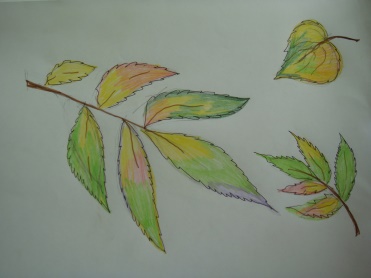 3Экскурсия в лес (парк). Зарисовки в лесу (парке).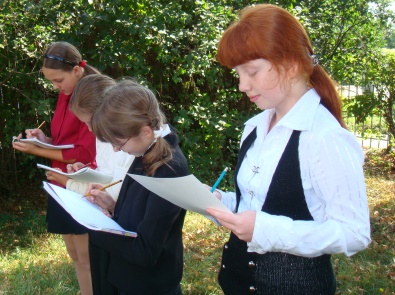 4Зарисовки деревьев.Карандаш. Акварель.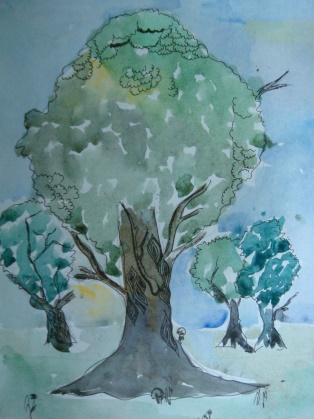 5Работа с засушенными листьями. Флористика.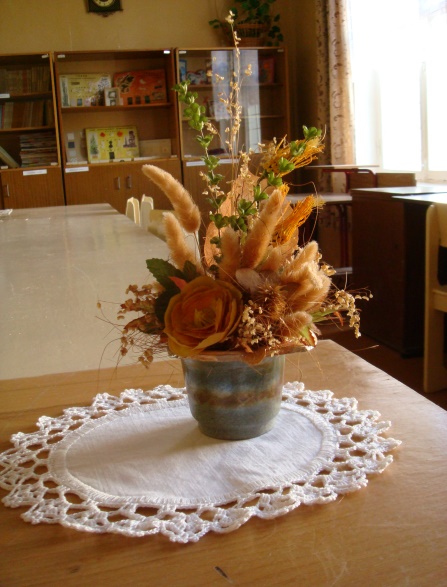 6Урок – игра: «Путешествие в лес». Закрепление материала, викторины, конкурсы.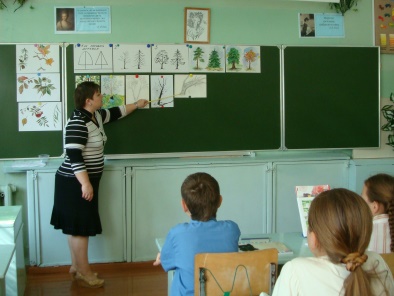 7Коллективная работа: « Там на неведомых дорожках…»Работа с природным материалом.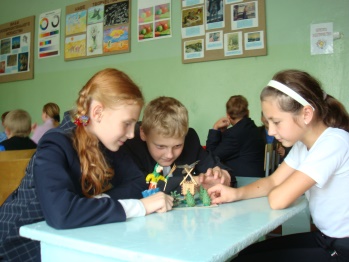 8Изображение обитателей морей, рек.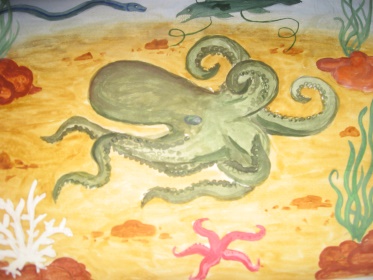 9Урок – беседа: «Орнамент и его роль в жизни человека».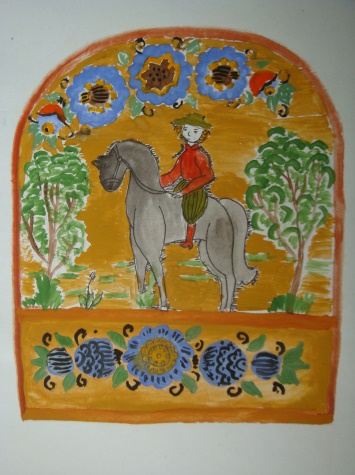 10Знакомство с росписью по ткани.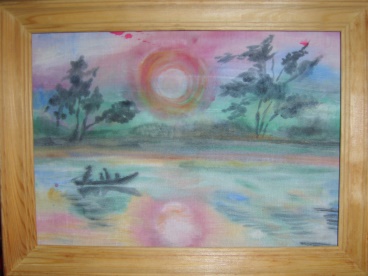 11-12Узелковая роспись в сочетании с кляксографией. Тема: «Подводное царство». Коллективная работа.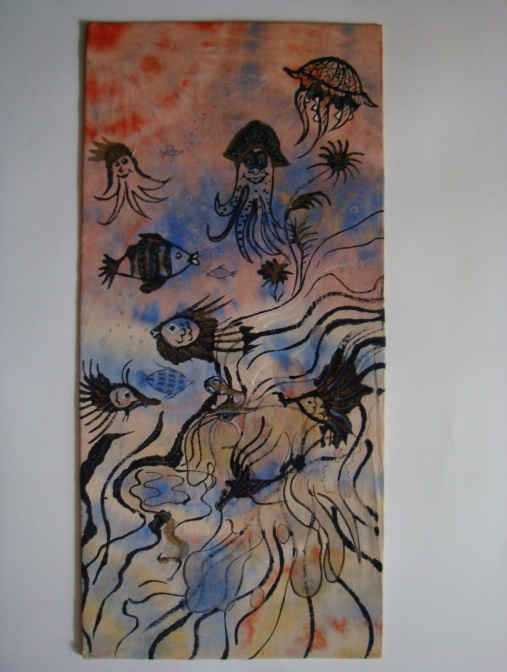 13Цветоведение. Холодные цвета. Композиция: «Зимушка, зима».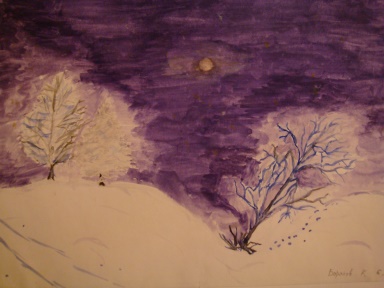 14-15Знакомство с техникой холодный батик.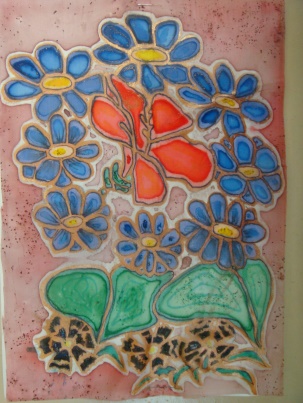 16Зарисовки животных.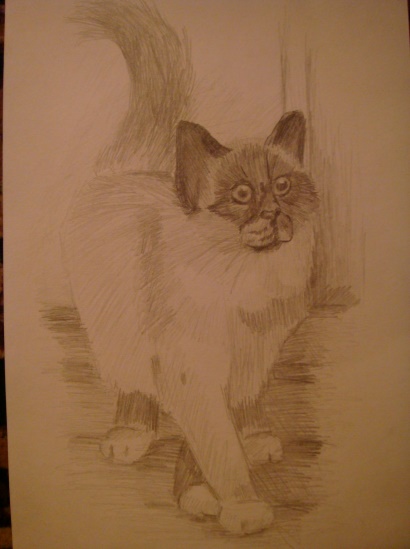 17-18«В мире животных».Работа с природным материалом.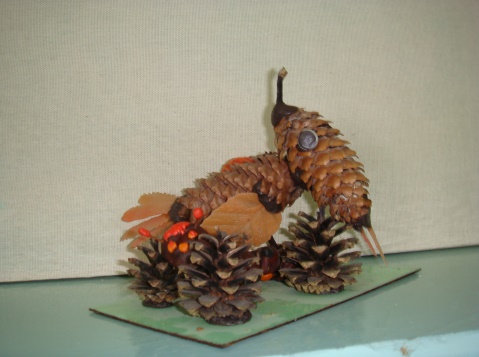 19-20Орнамент в круге.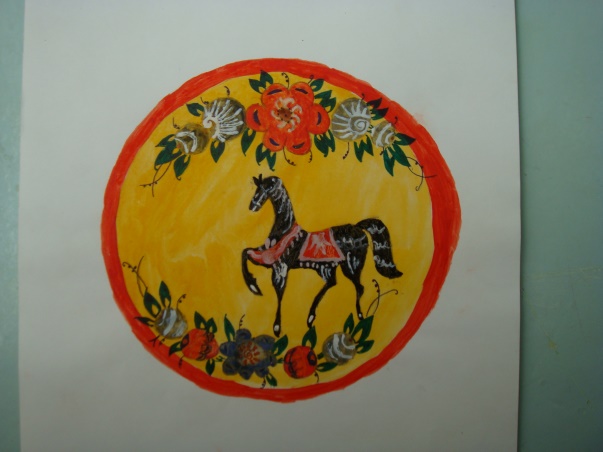 21Работа над композицией: «Мой город».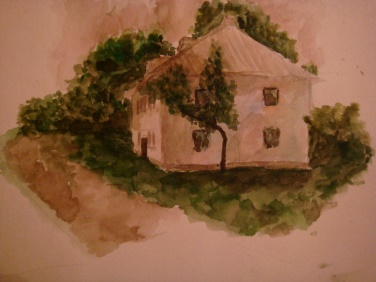 22Композиция с применением лоскутков: «Сказочный город».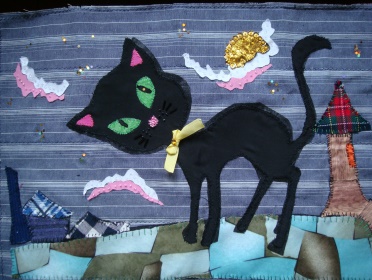 23«Деревянное кружево». Экскурсия по улицам Орла. Знакомство с прорезной резьбой и элементами орнамента.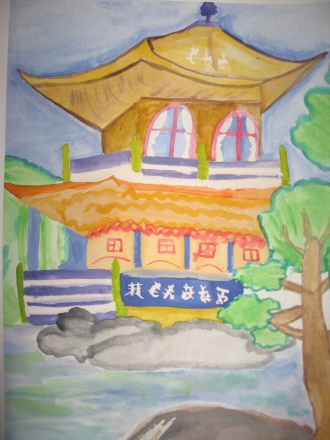 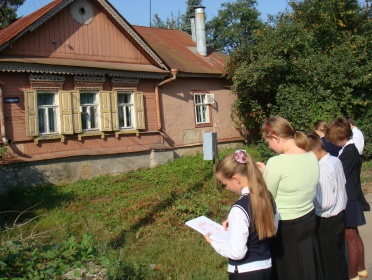 24Урок - путешествие: «Мы едем, едем, едем. . . »25-27Работа с соломкой.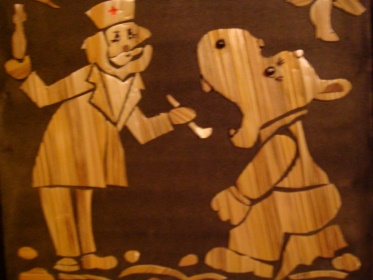 28-29Работа с яичной скорлупой. Мозаика.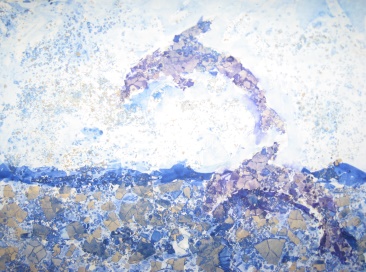 30-32Работа  с  природным материалом.(Крупа).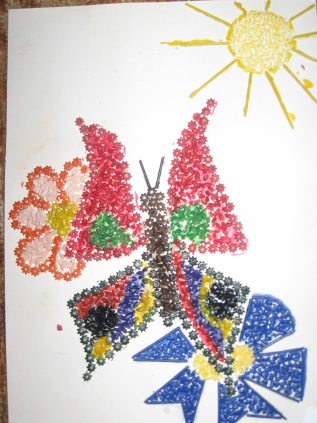 33Урок - экскурсия в музей изобразительных искусств.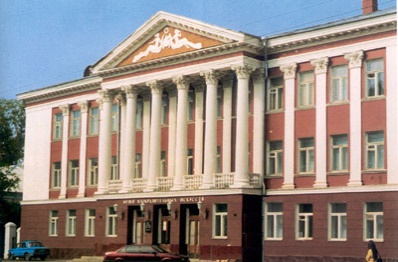 34Урок - викторина:«В мире искусства».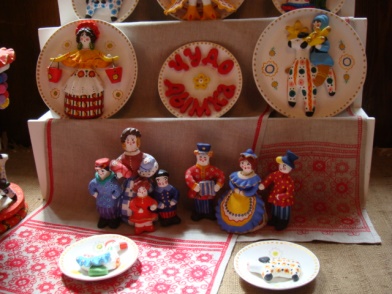 35Итоговый урок. Выставка работ учащихся.Итого:Итого:35 часов.№п/пТема занятийРезультат занятия1Вводное занятие.2Зарисовки осенних деревьев. Карандаш. Акварель.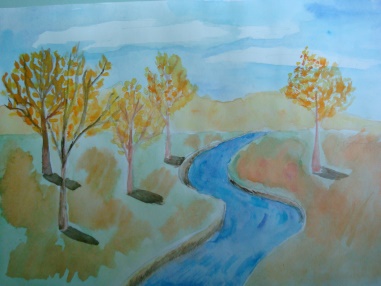 3Урок – беседа: «Орнамент в декоративно – прикладном искусстве».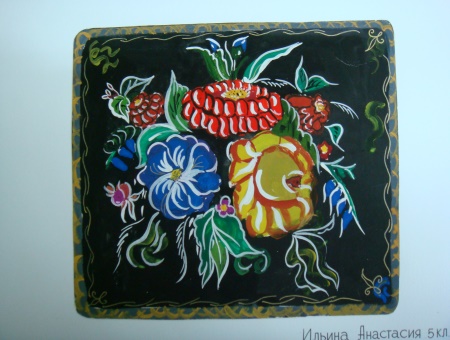 4-6Орнамент в полосе.  Роспись доски.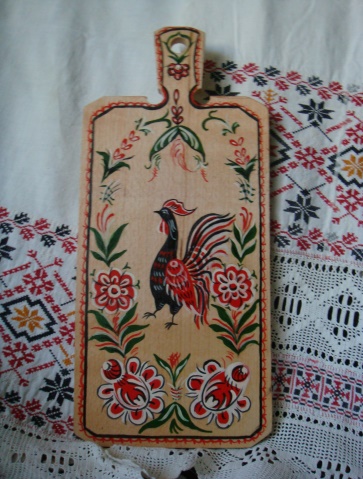 7Экскурсия в лес.Зарисовки в лесу.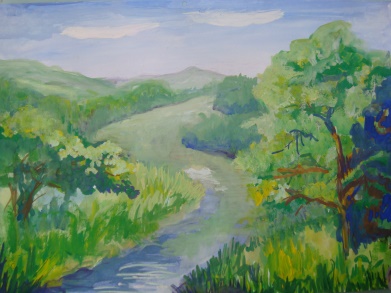 8-9Коллективная работа:«Мир леса».Работа с природным материалом. 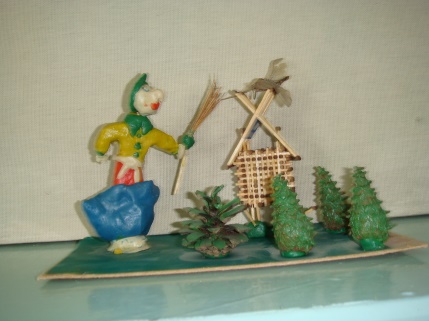 10Изображение обитателей морей, рек.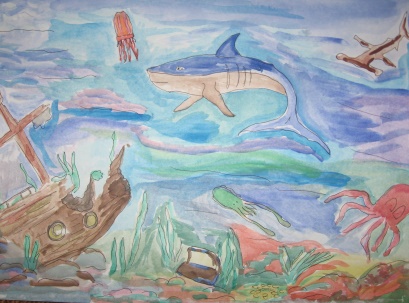 11Свободная роспись по ткани.Тема: «В царстве Нептуна». Коллективная работа.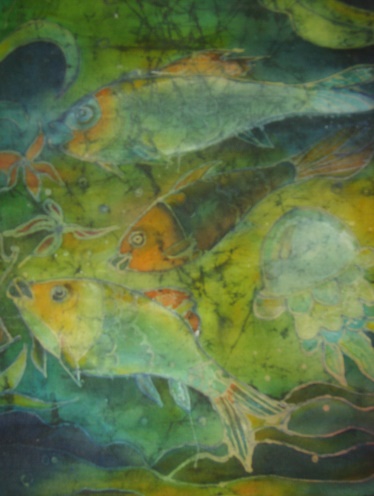 12Цветоведение теплые цвета. Композиция «Золотая осень».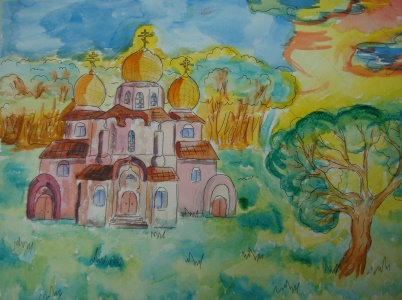 13Знакомство с техникой горячий батик.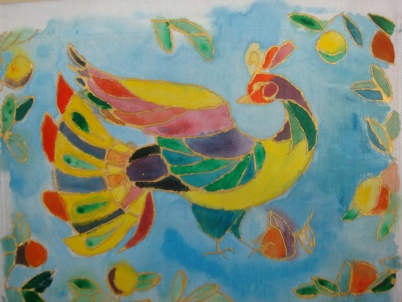 14Зарисовки животных.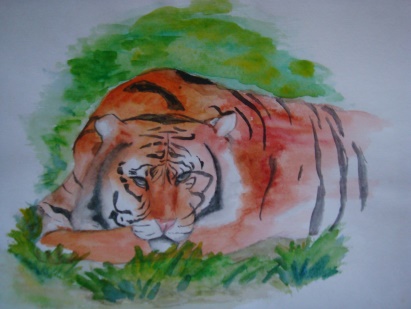 15-16«В мире животных». Работа с природным материалом.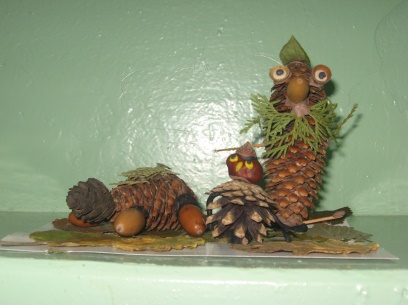 17-18Орнамент в круге. Роспись декоративной тарелки.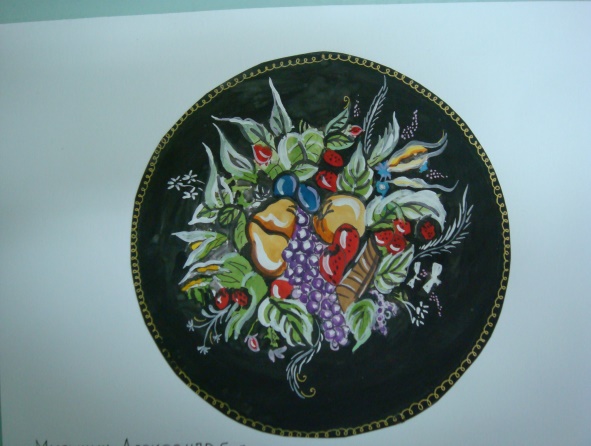 19Работа над композицией: «Я родину вижу такой».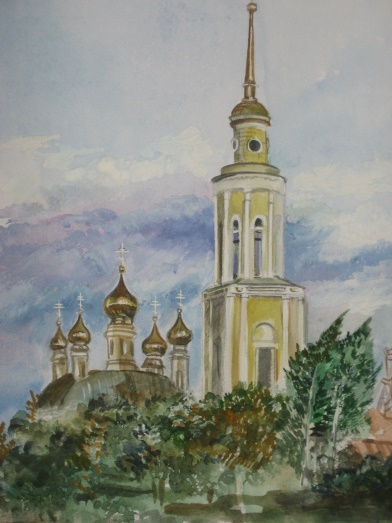 20Композиция с применением лоскутков.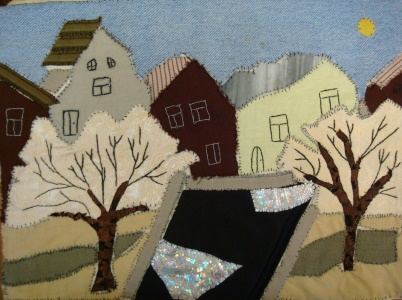 21«Колокольный звон». Экскурсия по г. Орлу. Знакомство с храмовой архитектурой.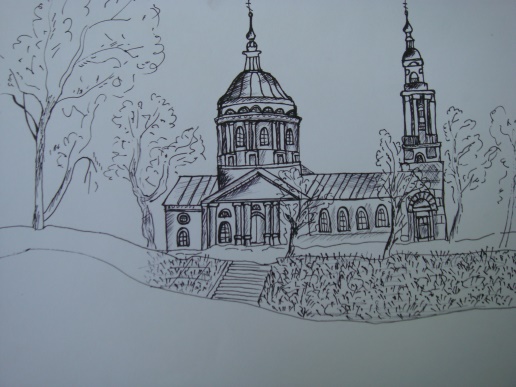 22Урок – путешествие: «По городам Орловщины».Посещение Спасского Лутовиново (Мценский район). 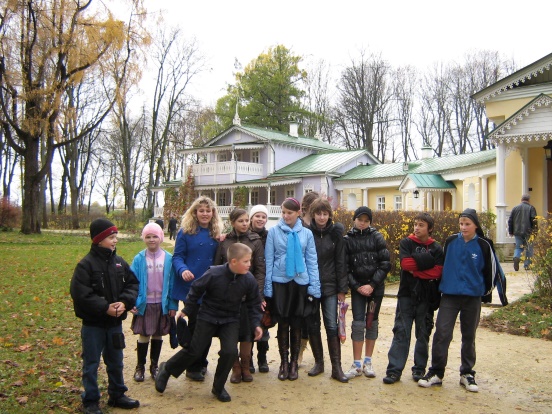 23-25Работа с соломкой. Аппликация.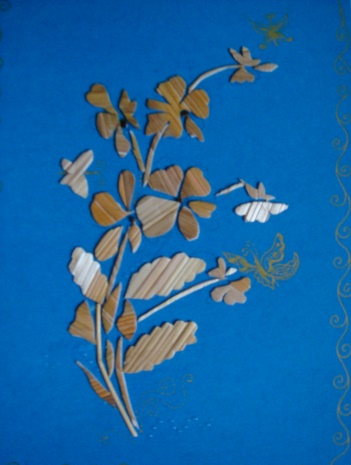 26-28Работа с природным материалом.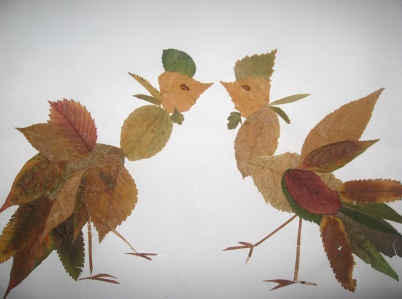 29-32Урок – экскурсия в краеведческий музей. Знакомство с экспозицией «Как одевались наши предки». 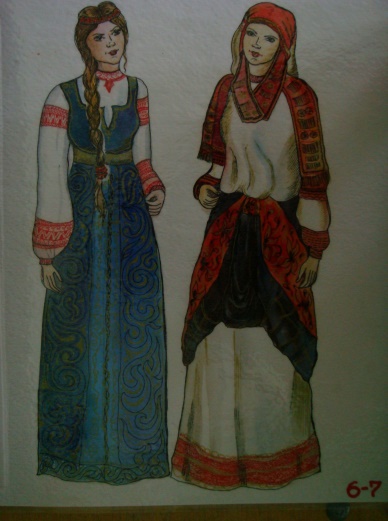 33Композиция. «Как одевались наши предки».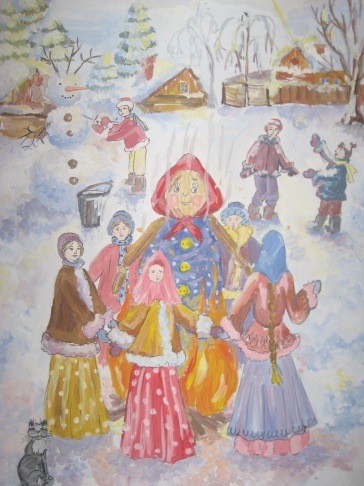 34Урок – викторина.«Искусство русской земли».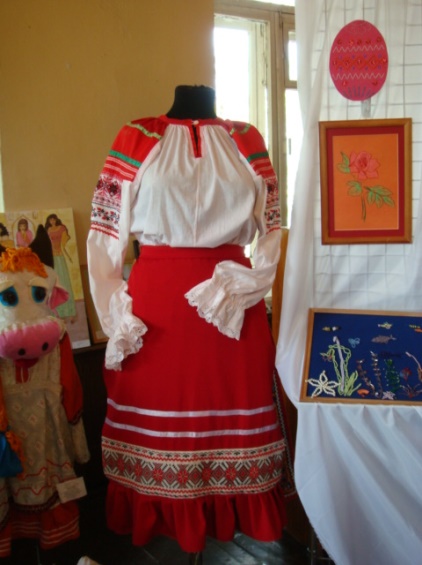 35Итоговый урок. Выставка работ учащихся.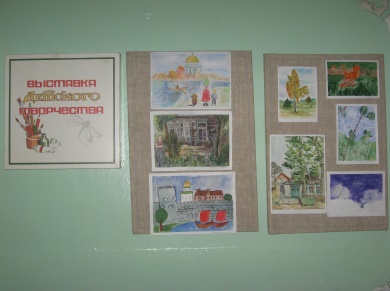 Итого:Итого:35 часов№ п/п.Тема занятий.Тема занятий.Результат занятия1.Вводное занятие.Вводное занятие.2.Зарисовки цветов. Карандаш. Акварель.Зарисовки цветов. Карандаш. Акварель.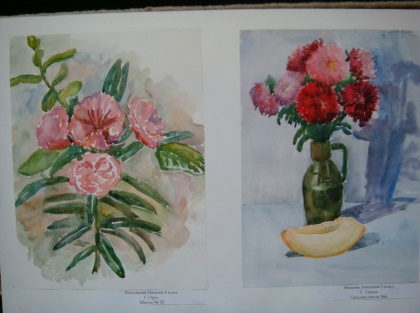 3.Урок - беседа: «Орнамент в декоративно -прикладном искусстве».Урок - беседа: «Орнамент в декоративно -прикладном искусстве».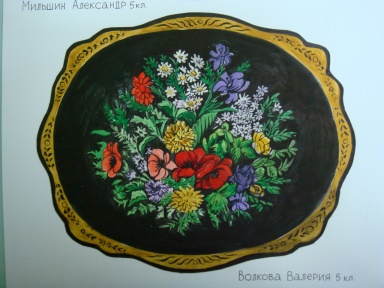 4-5.Орнамент в полосе. Роспись доски.Орнамент в полосе. Роспись доски.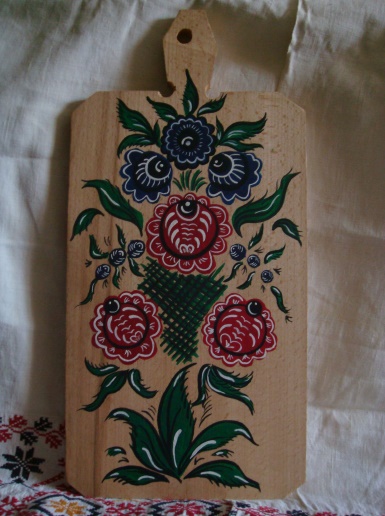 6.Композиция: «Цветы России».Композиция: «Цветы России».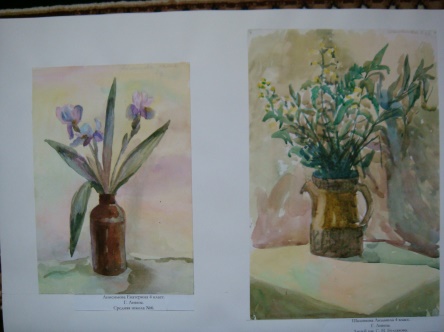 7-8.Коллективная работа: «Цветы России». Работа  материалом.Коллективная работа: «Цветы России». Работа  материалом.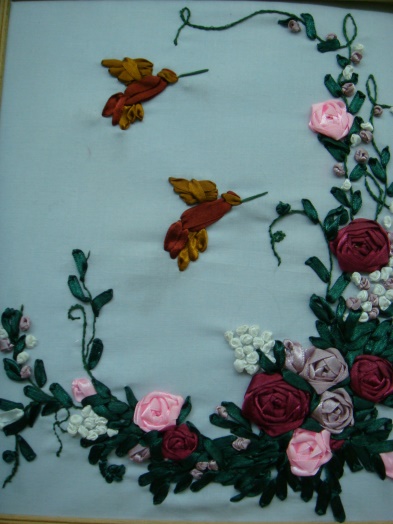 9.Нетрадиционные способы росписи ткани.Нетрадиционные способы росписи ткани.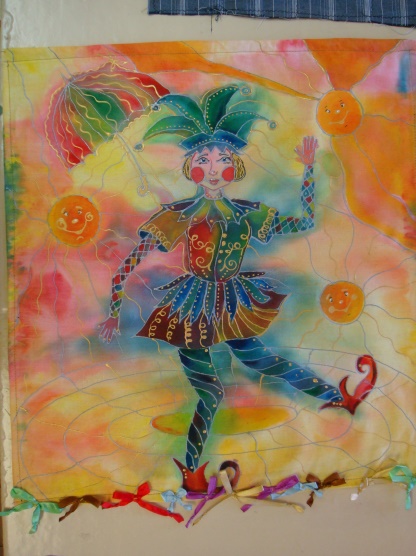 10.Трафаретная роспись.Трафаретная роспись.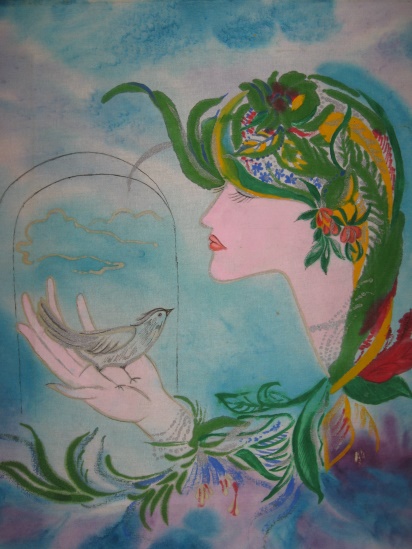 11.Трафаретная роспись методом аэрографии.Трафаретная роспись методом аэрографии.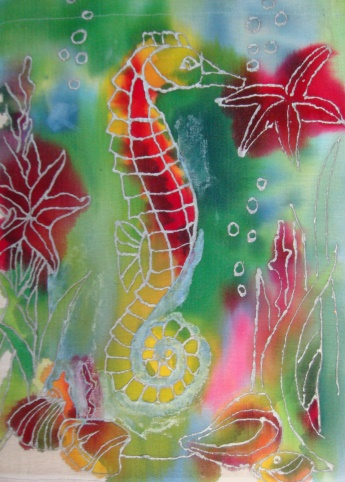 12.Солевая техника.Солевая техника.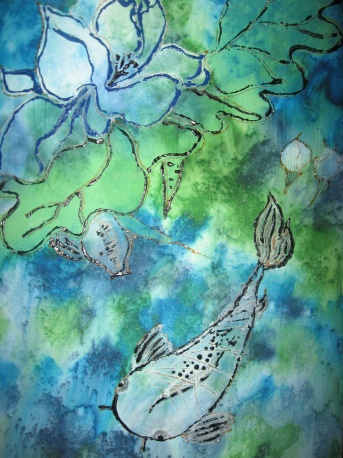 13.Урок - беседа. Праздники на Руси.Урок - беседа. Праздники на Руси.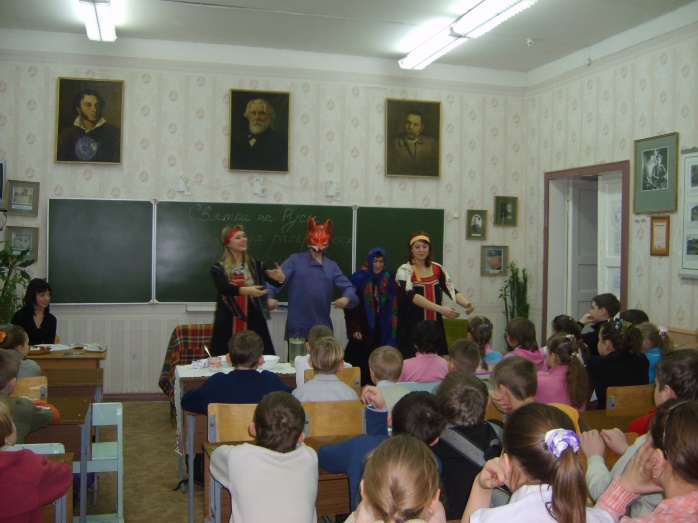 14.14.Композиция «Праздничные гуляния».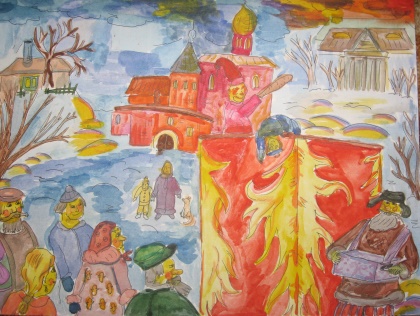 15-16.15-16.Орнамент в круге. Роспись декоративной тарелки или подноса.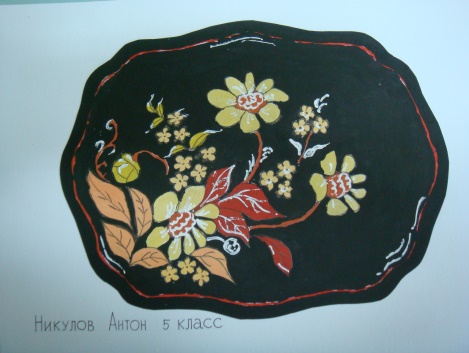 17.17.Работа над композицией: «Мир природы».(материал выбирает учащийся).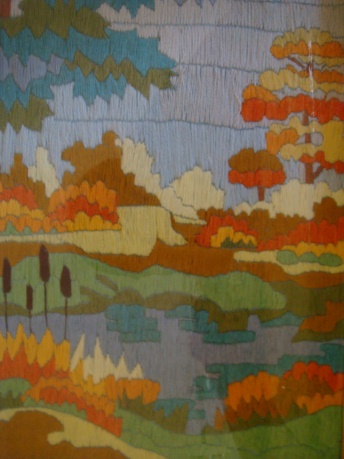 18-20.18-20.Композиция с применением лоскутков.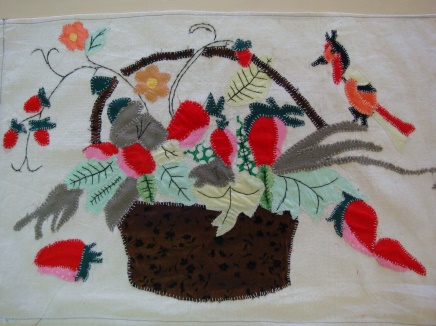 21.21.«Старые улицы Орла». Экскурсия по г. Орлу.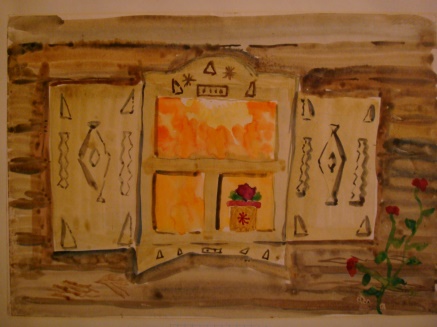 22.22.Урок - путешествие: «Народные игрушки России».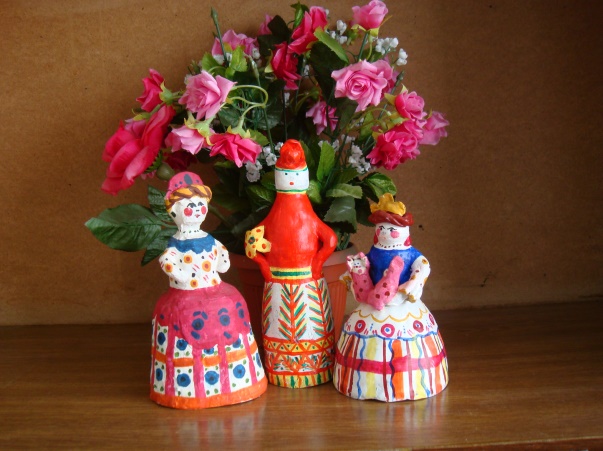 23-25.23-25.Работа с соломкой. Аппликация.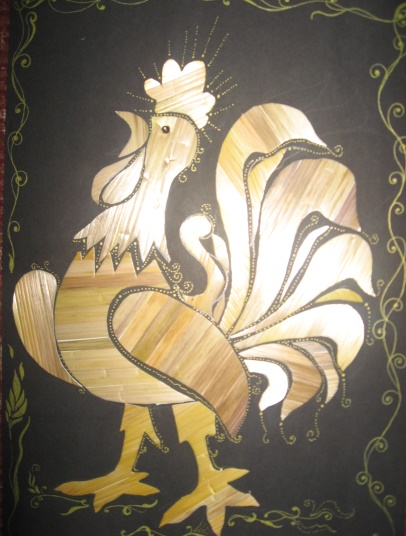 26-28.26-28.Работа с природным материалом (зерна, крупа и т. п.).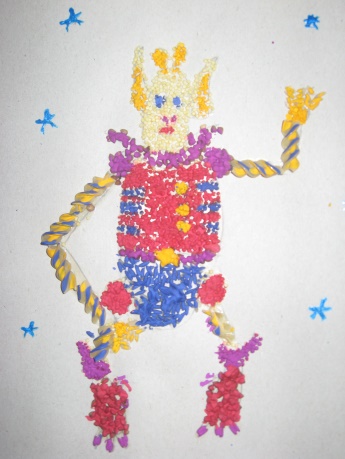 29-32.29-32.Работа в смешанной технике. Комбинированный материал.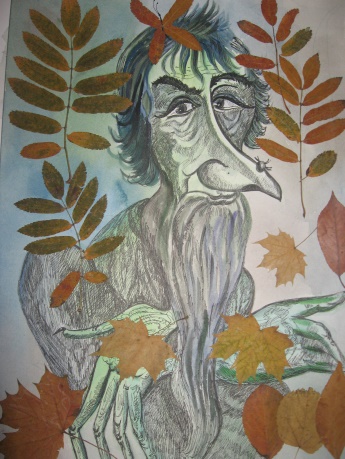 33.33.Урок - экскурсия в музей изобразительного искусства. Знакомство с экспозицией: «Глиняная игрушка орловской области».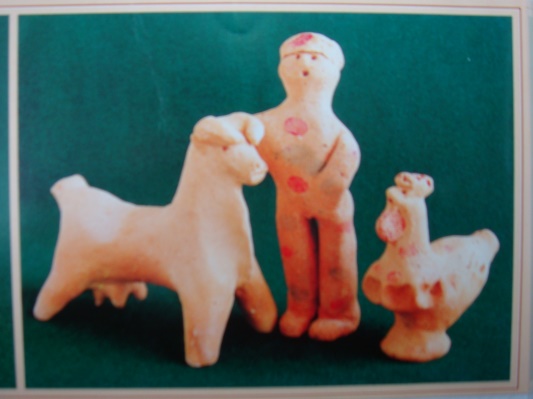 34.34.Урок - викторина: «Искусство Орловской земли».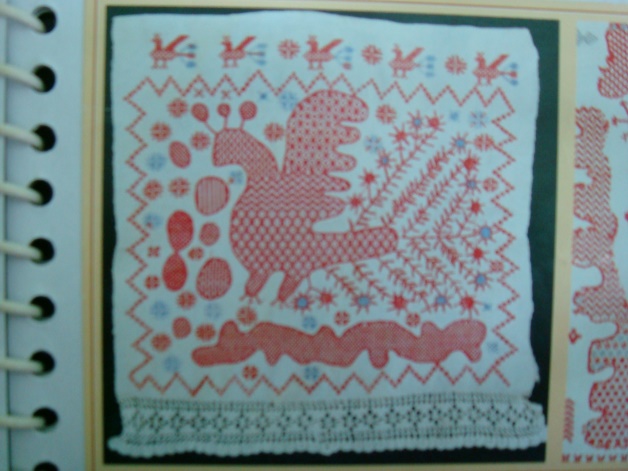 35.35.Итоговый урок. Выставка работ учащихся.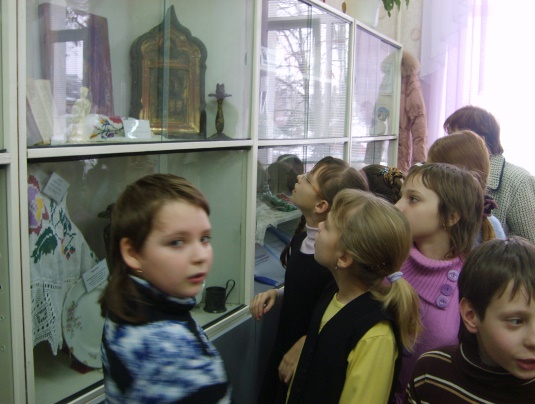 Итого:Итого:Итого:35 часов.